 Stokes School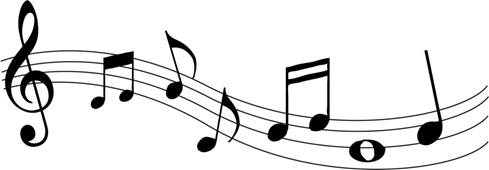 Band Handbook2017-2018Ms. Hannah SchwendimanSchool Phone:  252-7526907Email:  schwenh@pitt.k12.nc.usWelcome! to the 2017-2018 school year.  I am very excited about this upcoming year and I am looking forward to getting to know you all.  In this handbook, you will find all information you need to make this year successful.  If you have any questions or concerns about your child’s progress or the overall program, please do not hesitate to contact me.  My contact information is at the top of this page.  Email is preferred and I try to answer as soon as I can.Looking forward to a great year!Fill out the attached forms (due Friday, September 1st) and keep the calendar handy at all times.  You will find critical information in this packet.  Pay attention to this critical information, it will be labeled in BLUE.I look forward to meeting you!Ms. SchwendimanDirector of BandsHow to Enter The Band Room….1.  Before you enter the band room (or as you pass the trash can by the door) through away GUM and CANDY!  Water is the ONLY food/drink item that students can have in the band room.2.  Once inside, students have two minutes to prepare all their class materials and assemble their instruments.  When the two minutes have passed, students should be in their seats ready for class to begin.  Students who are not in their seats after two minutes and do not have a note from another teacher will be counted tardy.  In these two minutes, you need to do the following:Have your chair and standBring a PENCIL and your MUSIC to your seatHave your instrument completely set up and ready to go by the time Ms. Schwendiman counts you off for warm ups3.  At the end of the day, ALL students should take their instruments home.  No instruments, except for tuba or bari sax, should be left in the band room.  If students leave their instruments at school, then they are not practicing and not improving!  This hurts their grade, themselves, and their teammates! Expectations1.  Respect your teacher by following directions and participating2.  Respect others and their efforts3.  Respect instruments and equipment4.  Raise your hand for permission to talk or leave your seat5.  Think and make smart choicesFailure to follow these rules may result in disciplinary actions following the PBIS model.  Continued disrespect/behavior issues may result in exclusion of concerts/trips/performances.  Serious issues may result in expulsion from the band program.Classroom Participation**In order to be successful, it is very important that you respect yourself and your band teammates!**1.  Please raise your hand to make a comment or ask/answer a question.  Wait until the teacher or substitute calls on you before speaking.  Additionally, if the teacher, substitute, another student, or any other adult is talking, please be respectful and wait to make a comment or ask/answer a question.2.  Please bring your instrument, band notebook, music, and a pencil/writing utensil to class every day.  If a student fails to bring these materials to class a grade penalty will occur.3.  Please turn in all assignments on time, whether it is at the end of the class period or the day the assignment is due!4.  Please make sure all instrument supplies are kept current.  Woodwind instruments should have at least 3 playable reeds at all times.  Brass instruments should always have valve oil in their case.  Percussionists should always have sticks and mallets.  If students do not have these materials, then we cannot progress as a band!  Please ask your parents if you are running low on any of your supplies!  Failure to have these materials also negatively affects your grade.  Be responsible!Responsibilities	Your responsibilities as a member of any Stokes Music Program include the following:I WILL….PracticeKeep my instrument in working orderBring all of my materials to class EVERY DAYBe respectfulNot be disruptiveNOT chew gum or bring any sort of food or drink other than water into any of the music rooms.Band GradesYour grade in band is based on a few things:  participation, playing tests, and performances.  This is how it breaks down:Participation - You will receive a WEEKLY participation grade.  You will get full points if you:have all of your materials (Instrument, Pencil, Music) every day.are in your seat on time and ready to play after the 2 minute timer.Playing Tests - These playing tests will happen usually once a week.  On MONDAY, you will be notified of what you will be tested on.  This test will happen on Friday.  Playing tests can be made up at any time if you are unhappy with your grade.  If you are talking during a playing test, this will count as a zero and will not be allowed to make up.  A playing test is just like a classroom test, and talking is not allowed in classroom tests.Performances - You are required to attend and perform in the Winter and Spring concerts.  Not attending will severely affect your grade.  If for some reason you are unable to attend the concert, please let me know by phone call or e-mail AS SOON AS POSSIBLE.Concerts and Concert DressALL CONCERTS ARE MANDATORY!All Stokes Band students are expected to attend concerts and it is a requirement for the grade.  The concert grade can only be “made up” if a tragic event occurs (hospitalization or doctor’s care) prevents you from attending.If there is an issue with transportation, students may stay after school with a note from a parent/guardian.  Only students with transportation notes may stay after school.At concerts, students should wear black pants/dress slacks, black dress socks/hose, and a white or black button down shirt or white or black polo.  Ladies may wear a black skirt or a black dress, but it must cover the knees when sitting down.  Ladies’ blouses must also be modest and should at least cover the shoulders.Students are required to stay for the whole concert.  During the concert, there should be no talking at all.  We are leaders and it is important to have excellent behavior at a concert.  Please make sure that your child has these items before a concert!Please add these dates to your calendar now and let me know as soon as possible for any conflicts.Private LessonsWe will have after school help for students who need to make up tests, classwork, or just help on their instrument.  These will be held after school until 4:15, date TBA.  Please make sure you are on time picking up your student!Students who stay at least ten times after school are eligible for extra credit.Required MaterialsAs a student in any music program, you are required to have the following:A folder or binder with sheet protectors to keep music, worksheets, and other resources.  Sheet protectors will help you to stay organized, your music won't get lost, and it will keep your music in good shape!6th and 7th Grade Students will need to purchase Essential Elements Book 1 on your instrument. The book costs $9.99 from McFadyen Music in Greenville, or from the following website. .http://www.musicarts.com/Search/Default.aspx?src=essential%20elements 8th Grade Students need to purchase Essential Elements Book 2 on your instrument.A pencil.  This is extremely important and will count as part of your grade.InstrumentInstruments can be rented from McFadyen Music in Greenville, or from Music and Arts.  If you rent from either of those vendors, it is guaranteed that your instrument will be in usable condition when you receive it.  If you purchase instruments from any other place (for example, Ebay or Amazon) you do not guarantee the quality of the instrument.  If you are borrowing an instrument from a family member, I highly recommend you take it to McFadyen Music to get repaired during the first few weeks of school. If you need to borrow an instrument from me, they are on a first come first serve basis. Reeds or valve oil, depending on your instrument.A composition or other style notebook to turn in.Calendar of Performances and EventsPrint this page out and hang it on your refrigerator, or somewhere else you’ll see it. Thank you!August 28th- FIRST DAY OF SCHOOL!September 4th- Labor Day, NO SCHOOLOctober 6th- 8th Grade Night at North Pitt High School, time TBAOctober 10th- Early Release DayNovember 9th- Early Release DayNovember 10th- Veteran’s Day, NO SCHOOLNovember 22rd- NO SCHOOLNovember 23rd-24th- Thanksgiving, NO SCHOOLTuesday, December 12th - Winter Concert at 7 PMDecember 21st - January 1st- Christmas and New Year’s Holiday, NO SCHOOLJanuary 6th- District Band Auditions at EB Aycock, 8:30 AMJanuary 15th- Martin Luther King Jr. Day, NO SCHOOLJanuary 22nd -23rd - Teacher Workday, NO SCHOOLFebruary 22nd- Pre Festival concert for 8th grade with North Pitt at North Pitt, time TBAFebruary 26th- Teacher Workday, NO SCHOOLMarch 13th- Early Release DayAll County Band, Time and Date TBAApril - All County Strings, Date/Time TBAApril OR May- Busch Gardens Spring Trip, Date/Time TBAMarch 30th-April 6th- Spring Break, NO SCHOOLApril 12th- Early Release DayThursday, May 10th - Spring Concert at 7 PMMay 28th - Memorial Day, NO SCHOOLJune 8th - LAST DAY OF SCHOOL, Early Release Day** Dates and events labeled “TBA” have not had their date/time/location set yet. Please stay alert for announcements from your child, or messages sent out on Remind101! **RemindOur Remind link is different this year.  Please join our new link so you will stay up to date with all information!Remind:  https://www.remind.com/join/stokesbandRemind for World Drumming:  https://www.remind.com/join/hschwenwdRemind for Orchestra:  https://www.remind.com/join/stokesorchStokes School Band HandbookHannah Schwendiman, director. schwenh@pitt.k12.nc.us2017-2018 Stokes School Band ContractStudents,By signing this form, I understand that I must do my personal best to become the best musician I can be.  I understand that I must be at all required concerts, practices, and other events.  I have discussed this handbook with my parent/guardian.  I understand the rules and consequences for breaking them.Parents,I/We have read this handbook carefully with my child and we/I are aware of what is expected of him/her in the Stokes School Band 2017-2018 school year.  I/We are aware of the expectations for behavior and the consequences for failing to be proactive and behave accordingly.Print Student Name ____________________       	Print Parent Name ___________________Student Signature ______________________      	Parent Signature _____________________Date ______________Please print and return this SIGNED document on or before September 1st.  This will count as a first homework assignment and will result in a grade deduction if not returned on time.  Please keep this handbook for your records.  Thank you for your cooperation!Parent Contact InformationEmail ______________________              	Home Number ______________________                                                                    	Cell Number ________________________Address _______________________________________________